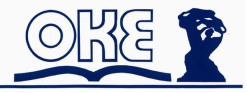 OKRĘGOWA KOMISJA EGZAMINACYJNA w WARSZAWIENa wykresach A–G zostały przedstawione rozkłady wyników uczniów bez dysfunkcji oraz uczniów ze specyficznymi trudnościami w uczeniu się. W danych i na wykresach nie zostały ujęte wyniki uczniów, którzy rozwiązywali zadania w arkuszach w formach dostosowanych do potrzeb osób z niepełnosprawnościami.                               Rozkład wyników uczniów – język polski                                    Rozkład wyników uczniów – matematyka                                  Rozkład wyników uczniów – język angielski                                 Rozkład wyników uczniów – język francuski                                 Rozkład wyników uczniów – język hiszpański                                 Rozkład wyników uczniów – język niemiecki                                  Rozkład wyników uczniów – język rosyjskiNa wykresach H–J zostały przedstawione rozkłady wyników uczniów – obywateli Ukrainybez dysfunkcji oraz uczniów ze specyficznymi trudnościami w uczeniu się.                               Rozkład wyników uczniów – język polski                                    Rozkład wyników uczniów – matematyka                                  Rozkład wyników uczniów – język angielskiRodzaj dokumentu:Rozkłady wyników i parametry statystyczne w województwie mazowieckimEgzamin:Egzamin ósmoklasistyPrzedmioty:Język polskiMatematykaJęzyki obce nowożytneTermin egzaminu:Termin główny – maj 2023 r.Data publikacji dokumentu:3 lipca 2023 r.Liczba uczniówŚrednia(%)Minimum(%)Maksimum(%)Mediana(%)Dominanta(%)Odchylenie
standardowe(%)Język polski71236690100717617Matematyka712345901006010030Język angielski72026710100849628Język francuski2287111009510023Język hiszpański3260111007210036Język niemiecki32760111005610029Język rosyjski371660100759629Język włoski36615100841545Liczba uczniówŚrednia(%)Minimum(%)Maksimum(%)Mediana(%)Dominanta(%)Odchylenie
standardowe(%)Język polski2287490100536026Matematyka2243390100321625Język angielski1509495100401829